Duke Street Primary School – Home Learning Tasks Year 5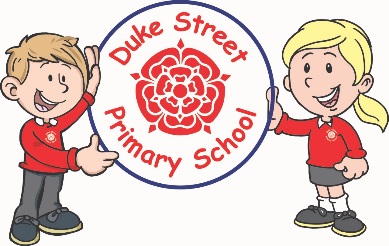 Dear Parent/Carer,Please find attached a selection of home learning tasks that your child can complete during our forced school closure. We have designed these tasks so that they can be completed independently, with the exception of some of the reading tasks. Some tasks are a one off, others are to be completed as often as possible.Some tasks may require internet access for online activities or research. Others are more open ended so that the children can chose how they would like to present their work. The tasks can be done in any order.There is a grid attached for you to date when tasks have been complete and add any comments you may want to. If your child would like to send a photograph of anything they have created for me to see, they can do so via the class email address which is willow@dukestreet-pri.lancs.sch.ukThank you in anticipation of your supportMiss Hett and Mrs WorthTask 1: Quick Maths(Please choose 1 task every day)Log on to your TTRS account and complete at least 10 minutes of questions each day. TTRS: Can you ‘level up’?Complete a day of Early Bird Maths questions each day.Complete a game on:https://www.teachwire.net/news/maths-games-ks2Task 2: Maths(Please choose 1 task every day)White Rose Problem of the Day. https://whiterosemaths.com/resources/classroom-resources/problems/Task 3: Reading(Please choose 1 task every day)Read for 15 minutes every day. This can be from your school reading book as well as from other books of your choice. Remember to ask an adult to sign your reading planner every time you read.Task 4: Spelling/Phonics(Please choose 1 task every day)Please continue to learn at least 10 new spellings per week from the tear 5/6 statutory spelling rules. The website below has everything you need to learn and practise these at home: https://spellingframe.co.uk Please continue to practise your handwritingTask 5: P.E.(Please choose 1 task every day)Challenge yourself to see if you can do more per minute each day. Star JumpsTouch Jumps SquatsVisit the following websites and complete the short workouts:https://www.gonoodle.comhttps://www.bbc.co.uk/teach/supermoversOr any anything to get your heart pumping. Task 6: ScienceResearch air resistance, water resistance, gravity and friction here: https://wowscience.co.ukNext term we will be studying animals and humans. Research how our bodies work and what it needs to survive. Create a piece of work of your choice e.g poster, video, writing etc on what you have found out. Task 7: PSHEKeep a reflect journal about your time off school away from school during forced closure.How has it made you feel?What have you enjoyed?What have you missed about school?How has this affected your family?Task 8: ArtResearch an artist and create a piece of work in their styles. Or Create draw a portrait of a member of your family Task 9: History (Please choose 1 or more of the following)Research a historical figure.Research your family treeResearch a period in historyTask 10: Geography (Please choose 1 or more of the following)Research climate change and what is being done in our local area, England and globally to tackle this issue. Present a persuasive argument to reduce plastic use. You may wish to watch the following episode of blue planet to support your research. https://www.bbc.co.uk/iplayer/episode/m00049b1/climate-change-the-factsDraw a map of your house and garden with a key. TaskDate CompletedAny comments1Daily2345678910